ＦＡＸ：０２８－６６７－９４３０　材料技術部　中田・桐原　宛て平成30(2018)年度 分析技術講習会Ⅰ　受講申込書上記の講習会に次のとおり申し込みます。平成30(2018)年　　月　　日注）備考欄にはテーマに関する疑問点や質問事項があればお書きください。案内図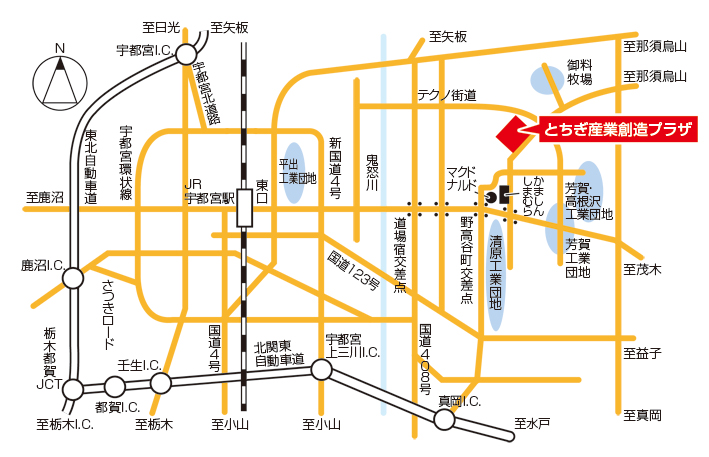 企　業　名代 表 者　職 名・氏 名所　在　地〒〒所　在　地 TEL：FAX：連絡担当者名受講者名受講者名受講者名備 考 欄備 考 欄備 考 欄